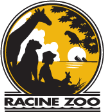 2020 Business Booth ApplicationCheck box of event(s) that your business will have a booth at:Business will provide craft, candy, food or some sort of tangible gift for kids at booth. Maximum of 2 booth attendants allowed. Attendants must be at least 18 years of age.See payment arrangements below. Email clocke@racinezoo.org completed application, Zoo Access Form, and list of booth attendants at least one week prior to event date.Please return completed form to Special Events/Sales Manager Chelsea Locke at clocke@racinezoo.org Zoo Access FormPlease return completed form to Special Events/Sales Manager Chelsea Locke at clocke@racinezoo.org.√EventDateTimeBooth Fee□Eggstravaganza Saturday, April 119am – 4:30pmFREE□Member Appreciation NightThursday, May 216pm – 9pm$30□Music at the Zoo: Johnny Russler and the Beach Bum BandFriday, June 265:30pm – 9pm$60□Music at the Zoo: Hotel CaliforniaSaturday, June 275:30pm – 9pm$60□Animal Crackers Concert: The Flat CatsWednesday, July 85:30pm – 9pm$60□Animal Crackers Jr. Concert: Ralph’s WorldFriday, July 106pm – 8pm$60□Animal Crackers Concert: Cindy BradleyWednesday, July 225:30pm – 9pm$60□Animal Crackers Concert: Chicago Tribute AnthologyWednesday, August 55:30pm – 9pm$60□Animal Crackers Jr. Concert: Imagination MoversFriday, August 76pm – 8pm$60□25th Annual Car, Truck, and Bike ShowSunday, August 169am – 4pm$30□Animal Crackers Concert: Walter BeasleyWednesday, August 195:30 pm – 9pm$60□Zoo BrewSaturday, September 26TBD$60□Boo at the ZooSaturday, October 249am – 4:30pmFREEDate of event:Reason for access:Reason for access:NameTime arriving at Zoo